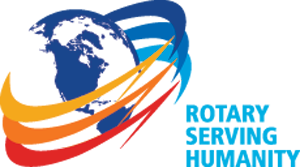 2016-17District Governor Clif HuttonFinance Committee Meeting Minutes, Revision #1*June 8, 2017 at 5:00 p.m.Attendees:DGE Rich Graves	Susan Reeves		Lee WrightBarry Crozier		Shawn Klapinsky	Bruce JohnsonChad Milton*Revision #1 corrects the spelling of Bruce Johnson’s name.*Revision #2 adds the bank account number for signatory change.The meeting was called to order at 4:58 p.m. by Chair Shawn Klapinsky.  March meeting minutes – The group took a minute to read over the meeting minutes.  Bruce Johnson made a motion to accept the minutes, it was seconded by Chad Milton and agreed by all.  May 31 and June 8 Financials – Shawn handed out the financials and went over key points and answered several clarifying questions from the group.  The financials are attached.  Chad Milton made a motion to accept the financials, Lee Wright seconded the motion and all agreed.  The group came up with the meeting schedule for next year as follows:August 10, 2017 at 5:00 at Maple DaleNovember 16, 2017 at 5:00 at Maple DaleFebruary 13, 2018 at 5:00 at Wild Quail (tentative – need confirmation from WQ)June 14, 2017 at 5:00 at Maple Dale Chair Shawn Klapinsky made a motion to change the signatories on the M&T bank account (29268800) for next Rotary year, 2017-18 on July 1 to District Treasurer Chadwick Milton and District Governor Richard Graves.  Lee Wright seconded the motion and all were in favor.  Current signatories, Governor Clif Hutton and district treasurer, Dave Walczak will be removed as signers as well.*There was no old business to discuss.There was no new business to discuss.The meeting was adjourned by Shawn at 5:40 p.m.